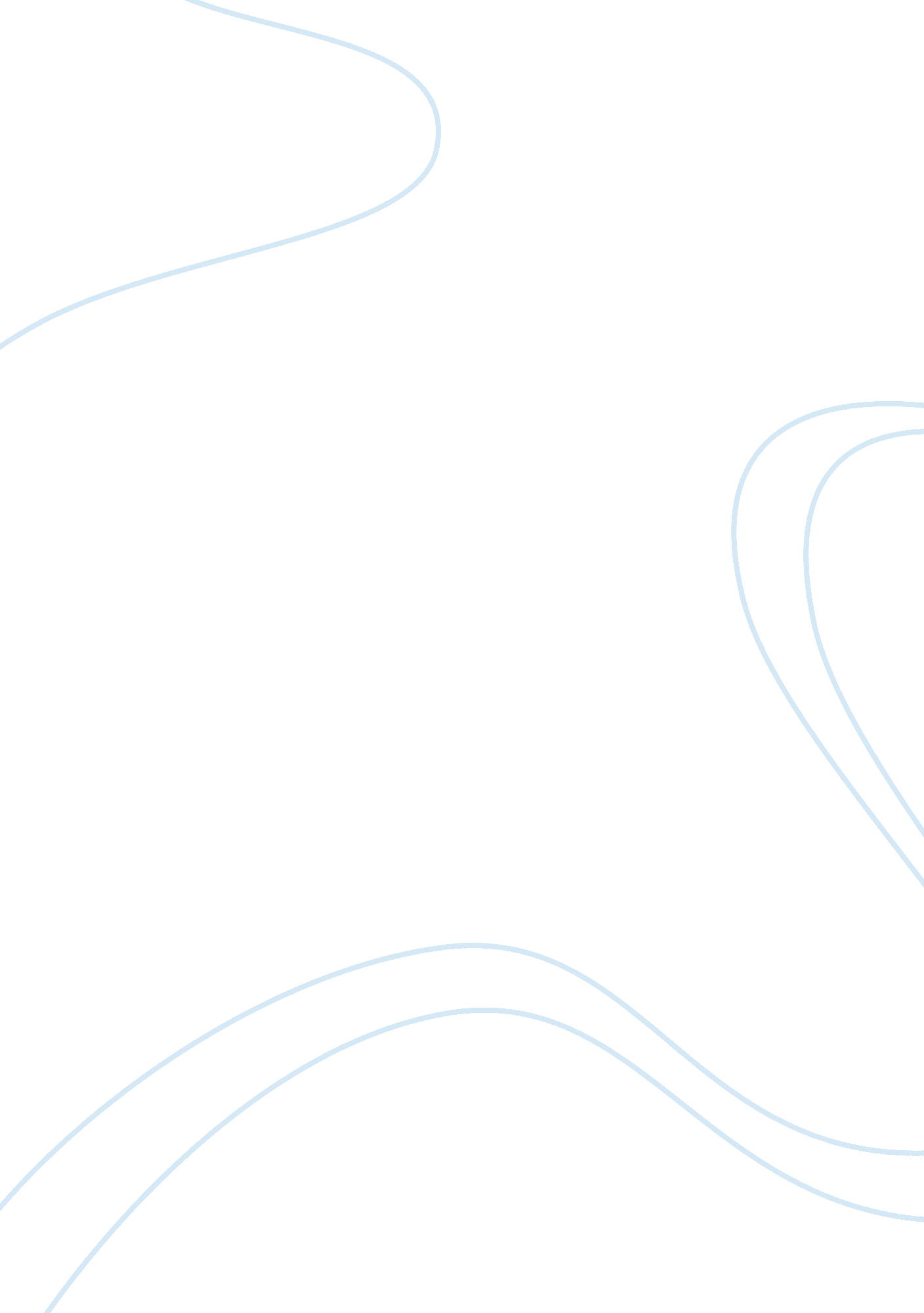 Individualized education policyEducation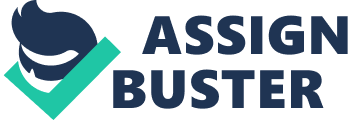 Individualized Education Policy In order to investigate the claims by Joseph’s parents that the isbeing singled out and discriminated against, it will be imperative to get information regarding Joseph’s modifications and accommodation for the particular class. I will then meet with the teacher to ensure that he is aware and understands Joseph’s IEP and accommodation needs. I will also ask for documentation regarding class work sample and discipline referrals. 
2. Having found that the claims by the parents are valid, documenting will be done; both audio and written. Witness statements will be taken regarding teachers’ failure to follow the policy. This will act as reference if and when the record is needed by the school district committee. The quantity and quality of the information must be sufficient to sustain evidence against the teacher regarding discrimination. Formal report will be prepared concerning Joseph’s IEP implementation. Actions that can be taken in this case according to the district policy include placement on administrative leave. A formal letter of reprimand will be placed in the teachers’ file. 
3. In determining the potential punishments, attendants in the meeting will include ARD committee members, Joseph’s parents, special education teacher, general education teacher, technology and career teacher, an administrator, school psychologist, Joseph’s case manager and any other person the parents feel should be present. The ARD will determine the outburst by Joseph was caused by disability. If there is no relationship between the behavior and disability, he will be disciplined as a non-special education student. 
4. According to Texas law and school district policy, the ARD committee does not have any right for any disciplinary action against Joseph but the assistance principal has. Joseph maybe placed in the disciplinary the disciplinary setting until the issue is fully resolved. If the parents disagree with the action, they can appeal through the campus principal. 
Reference 
Rebhorn, T. (2009). Developing Your Child’s IEP. Retrieved from http://nichcy. org/publications/pa12 